Voorbereiding op de CarrouselOpdrachten ter voorbereiding van de vmbo leerlingen op de CarrouselVoorbereiding CarrouselInleiding: In deze map zijn alle voorbereidingsopdrachten verwerkt voor de Carrousel.De leerlingen van Verzorging leerjaar 3 brengen de aankomende weken bezoeken aan verschillende instellingen, om hierbij een indruk te krijgen van de banen die ze in de toekomst kunnen kiezen.Voordat de leerlingen op bezoek kunnen zullen ze voorbereid moeten worden; dit gebeurt op school.Per instelling zijn er verschillende opdrachten gemaakt. Zoek de juiste uit en gebruik deze tijdens de voorbereidingsles.Succes!Tijdens het bezoek:Is het belangrijk dat er evaluatieformulieren meegenomen worden. Er zijn 2 soorten formulieren. Eén voor de leerling en één voor de docent. Ook is het dragen van het oranje Carrouselshirt verplicht.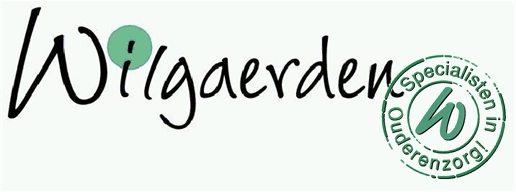 Wilgaerden Locatie Martinuscollege:        Sint Lucasstraat 9 VenhuizenLocatie: D’Ampte en Titaan:  WZC Avondlicht, Geldelozeweg 66, 1625 NX Hoorn			         WZC Westerhaven, Achterom 1, 1621 KP HoornBezoek is voor: Basis en kaderleerlingenBijzonderheden:Tijdens het bezoek maak je kennis met de bewoners van het  woonzorgcentrum. Je bent gast in hun woning. Houdt daar goed rekening mee en gedraag  je  dus ook als gast. Voorbereiding: Ga naar de website van de instelling en beantwoord de vragen:www. Wilgaerden .nlWat betekent het woord Wilgaerden? ………………………………………………………………………………………………………………………………………………Schrijf de visie op van Wilgaerden: ……………………………………………………………………………………………………………………………………………………………………………………………………………………………………………………………………………………………..Zoek onder het kopje ‘zorgaanbod’ wat voor hulp en zorg er aangeboden wordt bij Wilgaerden: ………………………………………………………………………………………………………………………………………………………………………………………………………………………………………………………………………………Van welk onderdeel van de zorg zouden jullie meer willen weten, maak daar een vraag over: ………………………………………………………………………………………………………………………………………………………………………………………………………………………………………………………………………………………………Hoe heten de verzorgingshuizen en woon-zorgcomplexen van Wilgaerden in Hoorn en die in Venhuizen? (zoek onder het kopje  ‘locaties’): ………………………………………………………………………………………………………………………………………………………………………………………………………………………………………………………………………………………………Wat is ‘Villa Wilgaerden’ voor een instelling? ………………………………………………………………………………………………….Wanneer kan je als oudere van ‘Villa Wilgaerden’ gebruik maken? ………………………………………………………………………………………………….Tot slot:Bedenk 1 goede vraag die je graag beantwoord zou willen zien tijdens je bezoek.…………………………………………………………………………………………………………………………………………………………………………………………………………………………………………………………………………………………………………………………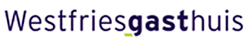 West Fries Gasthuis Maelsonstraat 3, 1624 NP HoornBezoek is voor:Mavo leerlingen (liefst leerjaar 4)Aangevuld met Kader leerlingen lj3. Bijzonderheden:Tijdens het bezoek zijn de leerlingen van het Martinuscollege, D’Ampte en Titaan tegelijk aanwezig. De leerlingen van het Martinuscollege zullen met de trein zelfstandig daarheen reizen. Er is wel een docent als begeleiding in het WFG aanwezig.Voorbereiding:Ga naar de website www.youchooz.nl.Klik rechts bovenin op ‘werkvelden’.Klik op ‘ziekenhuizen’. Lees de tekst goed door en beantwoord de vragen hieronder.In een ziekenhuis zijn verschillende afdelingen. Zoek op de website naar voorbeelden van afdelingen. Schrijf hieronder twee afdelingen op en leg uit wat ze doen.………………………………………………………………………………………………………………………………………………………………………………………………Op de website wordt gezegd: ‘zowel bij poliklinische zorg als bij opname gaan mensen na hun behandeling weer naar huis of naar een andere instelling.’ Wat denk je dat het verschil is tussen poliklinische zorg en opname?………………………………………………………………………………………………………………………………………………………………………………………………………………………………………………………………………………………………Het werken in een ziekenhuis kan vrij zwaar zijn. Waarom is dat?………………………………………………………………………………………………………………………………………………………………………………………………………………………………………………………………………………………………Bezoek de website  http://www.wfg.nl/ kies boven aan de pagina voor “werken en leren” en later voor “leren en stage” en maak de vragen. Werken en lerenHoeveel bedden heeft het ziekenhuis…….., hoeveel polikliniekbezoeken per jaar…………………………Welke opleiding valt onder Werken en leren? ………………………………………….Wat voor instelling of karaktereigenschappen vragen ze bij deze opleiding ……………………………………………………………………………………………………………………………………………………………Als je na de verpleegopleiding door wilt leren welke opleidingen zijn er dan:………………………………………………………………………………………………………………………………………………………………………………………………………………………………………………………………………………………………………………………..Leren en stageWelk niveau heb je hiervoor nodig:……………………………………………………………………………………………………..Als je verpleging niveau 4 doet op welke afdelingen kom je dan te werken tijdens je stage …………………………………………………………………………………………………………………………………………………………….Als je doktersassistent niveau 4 doet waar kom je dan te werken…………………………………………………………………………………………………………………………………………………Waar kan je de opleiding doktersassistent volgen? …………………………………………………………………………………………………………………………………………………………….Tot slot:Bedenk 1 goede vraag die je graag beantwoord zou willen zien tijdens je bezoek in het WFG.…………………………………………………………………………………………………………………………………………………………………………………………………………………………………………………………………………………………………………………………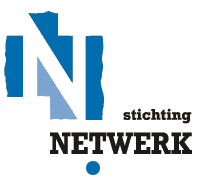 Stichting Netwerk, centraal bureau,  Achterstraat 2, 1621 GH HoornBezoek is voor:KaderleerlingenBijzonderheden:Stichting Netwerk zit verspreid over heel Hoorn. Je zult op de fiets vanuit het centraal bureau naar een andere locatie gaan.Voorbereiding:Bezoek de website http://www.netwerkhoorn.nl/ 1.	Zoek op de website wat de stichting netwerk doet:…………………………………………………………………………………………………………………………………………………………………………………………………………………………………………………………………………………………………………………………2.	Voor welke doelgroep  worden activiteiten georganiseerd.? (schrijf de leeftijd op metdaar achter de activiteiten)…………………………………………………………………………………………………………………………………………………………………………………………………………………………………………………………………………………………………………………………………………………………………………………………………………………………………………………………………………………………………………………………………………………………………………………………………………………………………………………..…………………………………………………………………………………………………………………………………………………………………………………………………………………………………………………………………………………………………………………………………………………………………………………………………………………………………………………………………………………………………………………………………………………………………………………………………………………………………………………..3.	Wat voor opleiding heb je nodig om bij stichting Netwerk activiteiten te kunnen organiseren?…………………………………………………………………………………………………………………………………………………………….4. 	Wat lijkt jou leuk aan dit werk?…………………………………………………………………………………………………………………………………………………………….5. 	Wat lijkt jou moeilijk aan dit werk?……………………………………………………………………………………………………………………………………………………………Tot slot:Bedenk 1 goede vraag die je graag beantwoord zou willen zien tijdens je bezoek.…………………………………………………………………………………………………………………………………………………………………………………………………………………………………………………………………………………………………………………………………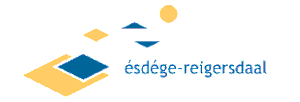 ESGEDE- Reigersdaal Locatie Stolpenland Noordergracht 15 EnkhuizenBezoek is voor: Basis leerlingenBijzonderheden: voorbereidingsles wordt verzorgt op school.De bezoeken zijn kort en in kleine groepjes.Voorbereiding:Op school komt iemand van esdege-reigersdaal. Deze persoon regelt zelf de voorbereidingsles. Hiervoor heeft ze 2 uur de tijd nodig en een lokaal met beamer. Tot slot:Bedenk 1 goede vraag die je graag beantwoord zou willen zien tijdens je bezoek.…………………………………………………………………………………………………………………………………………………………………………………………………………………………………………………………………………………………………………………………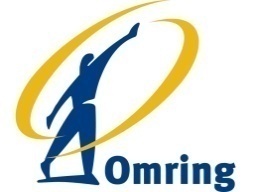 OmringLocatie Martinuscollege:  Nicolaas Verpleeghuis, P.J. Jongstraat 53,1614 LB LutjebroekLocatie Titaan, D’Ampte: Lindendael, Koepoortsweg 35, 1624 AB Hoorn			    Hoge hop, Roerdomp 2, 1628 AW Hoorn			    Omring loc. Sweelinckhof, Sweelinckhof 1, 1687 BV WognumBezoek is voor:Basis en kaderleerlingen. Bijzonderheden:Tijdens het bezoek maak je kennis met de bewoners van het verpleeg/ verzorgingshuis.  Je bent gast in hun woning. Houdt daar goed rekening mee en gedraag  je  dus ook als gast. Voorbereiding:Bij de omring wordt er veel gewerkt met oude mensen.Waar moet je speciaal opletten als je met ouderen om gaat? (denk aan spraak, houding, beweging etc)……………………………………………………………………………………………………………………………………………………………………………………………………………………………………………………………………………………………………………………………………………………………………………………………………………………………………………………………………………………………………………………………………………………………………………………………………………………………………………………Bezoek de website van de omring. WWW.OMRING.NL1.	Zoek in de linkerkolom op wat voor zorg of activiteiten de omring biedt.  (er is meer dan alleen ouderenzorg!)……………………………………………………………………………………………………………………………………………………………………………………………………………………………………………………………………………………………………………………2.	Klik op ‘wonen met zorg’, klik daarna op ‘verpleeghuizen’ zoek op wie er gebruik kunnen maken van verpleeghuizen: ………………………………………………………………………………………………………………………………………………………………………………………………………………………………………………………………………………………………………..Ga vervolgens naar de pagina van het verpleeghuis  waar jij  op bezoek gaat.Beantwoord de onderstaande vraag:3.	Welke voorzieningen zijn er allemaal in het Verpleeghuis?……………………………………………………………………………………………………………………………………………………………………………………………………………………………………………………………………………………………………………………………………………………………………………………………………………………………………………………………………………………………………………………………………………………………………………………………………………………4. 	Voor welke doelgroep is het verpleeghuis? Wat mankeren de mensen die gebruik maken van het verpleeghuis?……………………………………………………………………………………………………………………………………………………….………………………………………………………………………………………………………………………………………………………………………………………………………………………………………………………………………………………………………Tot slot:Bedenk 1 goede vraag die je graag beantwoord zou willen zien tijdens je bezoek. ………………………………………………………………………………………………………………………………………………………………………………………………………………………………………………………………………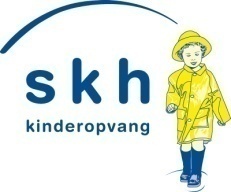 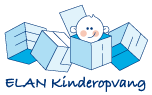 Locatie Martinuscollege:       Elan Kinderdagverblijf, Dracht 26 GrootebroekLocatie: D’Ampte en Titaan: SKH kinderopvang, Hoorn (locatie volgt nog)Bezoek is voor:Alle basis en kader leerlingen. Bijzonderheden:Lunch meenemen omdat de leerlingen samen met de kinderen gaan eten.Voorbereiding:Tijdens het bezoek gaan jullie in kleine groepjes verschillende activiteiten voorbereiden. Je kunt denken aan: stukje voorlezen, liedje zingen/leren, dansje doen, spelletje spelen.Maak afspraken wie wat gaat doen tijdens het bezoek.Je kunt pas mee, als de docent dit goed gekeurd heeft. Ook zul je moeten afspreken wie de spulletjes meeneemt. Hieronder staan lijntjes om een taak verdeling te maken. Als deze klaar is zul je ook even moeten oefenen met de activiteit die je gaat doen.………………………………………………………………………………………………………………………………………………………………………………………………………………………………………………………………………………………………………………………………………………………………………………………………………………………………………………………………………………………………………………………………………………………………………………………………………………………………………………………………………………………………………………………………………………………………………………………………………………………………………………………………………………………………………………………………………………………………………………………………………………………………………………………………………………………………………………………………………………………………………………………………………………………………………………………………………………………………………………………………………………………………………………………………………………………………………………………………………………………………………………………………………………………………………………………………………………………………………………………………………………………………………………………………………………………………………………………………… Tot slot:Bedenk 1 goede vraag die je graag beantwoord zou willen zien tijdens je bezoek.…………………………………………………………………………………………………………………………………………………………………………………………………………………………………………………………………………………………………………………………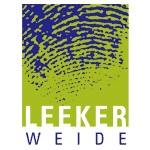 LeekerweideLocatie Martinuscollege: De Kolk, Tuinstraat 12 HoogkarspelLocatie: D’Ampte en Titaan: Makerij (nabij het Titaan) HoornBezoek is voor:Kader leerlingen.Bijzonderheden:Deze instelling stelt het zeer opprijs dat jullie op tijd zijn!Voorbereiding: Tijdens de voorbereidingsles gaan jullie een dvd kijken over Leekerweide, daarbij hoort een vragen formulier. Tot slot:Bedenk 1 goede vraag die je graag beantwoord zou willen zien tijdens je bezoek.…………………………………………………………………………………………………………………………………………………………………………………………………………………………………………………………………………………………………………………………